№ 01-21-40/756-вн от 11.05.202111 мая 2021 года № 139Нұр-Сұлтан қаласы                                                                                                               город Нур-СултанО внесении изменений в постановления Главного государственного санитарного врача на транспорте В целях предупреждения распространения коронавирусной инфекции (далее - COVID-19) среди населения, в соответствии с подпунктом 1 статьи 104 Кодекса Республики Казахстан от 7 июля 2020 года «О здоровье народа и системе здравоохранения», ПОСТАНОВЛЯЮ:Внести в постановление Главного государственного санитарного врача на транспорте от 26 ноября 2020 года № 71 «О карантинных требованиях на внутренних и международных авиарейсах» следующее изменение:подпункт 16) пункта 1 изложить в следующей редакции: «16) в регионах, расположенных в зоне высокого риска (красная зона) ограничение допуска в здания аэропортов провожающих и встречающих, за исключением аэропортов, участвующих в проекте «Ashyq»».Внести в постановление Главного государственного санитарного врача на транспорте от 24 августа 2020 года № 55 «Об ограничительных карантинных мерах и поэтапном их смягчении при железнодорожных сообщениях в Республике Казахстан» следующее изменение:подпункт 20) пункта 2 изложить в следующей редакции: «20) в регионах, расположенных в зоне высокого риска (красная зона) ограничение допуска в здания железнодорожных вокзалов провожающих и встречающих, за исключением вокзалов, участвующих в проекте «Ashyq»».Контроль за исполнением настоящего постановления оставляю за собой.Настоящее постановление вступает в силу со дня подписания.Главный государственный санитарный врач на транспорте                                            Ж. УразалинаПодписано11.05.2021 20:15 Уразалина Жанар Амангельдыевна«Қазақстан  РеспубликасыНЫҢДенсаулық сақтау министрлігі САНИТАРИЯЛЫҚ-эПИДЕМИОЛОГИЯЛЫҚбақылау комитеті кӨЛІКТЕГІ САНИТАРИЯЛЫҚ-ЭПИДЕМИОЛОГИЯЛЫҚбақылау департаменті»РЕСПУБЛИКАЛЫҚ МЕМЛЕКЕТТІК МЕКЕМЕСІкөліктегі бас мемлекеттік                                                                                   санитариялық  дәрігері          «Қазақстан  РеспубликасыНЫҢДенсаулық сақтау министрлігі САНИТАРИЯЛЫҚ-эПИДЕМИОЛОГИЯЛЫҚбақылау комитеті кӨЛІКТЕГІ САНИТАРИЯЛЫҚ-ЭПИДЕМИОЛОГИЯЛЫҚбақылау департаменті»РЕСПУБЛИКАЛЫҚ МЕМЛЕКЕТТІК МЕКЕМЕСІкөліктегі бас мемлекеттік                                                                                   санитариялық  дәрігері          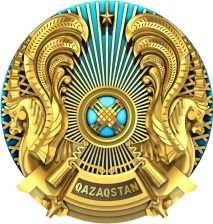 РЕСПУБЛИКАНСКОЕ  гОСУДАРСТВЕННОЕ УЧРЕЖДЕНИЕ «Департамент   САНИТАРНО-ЭПИДЕМИОЛОГИЧЕСКОГО контроля НА ТРАНСПОРТЕ Комитета САНИТАРНО-эПИДЕМИОЛОГИЧЕСКОГО контроля  Министерства здравоохранения Республики Казахстан»главный государственный санитарный врач на транспортеқаулысы                                                     қаулысы                                                           постановление